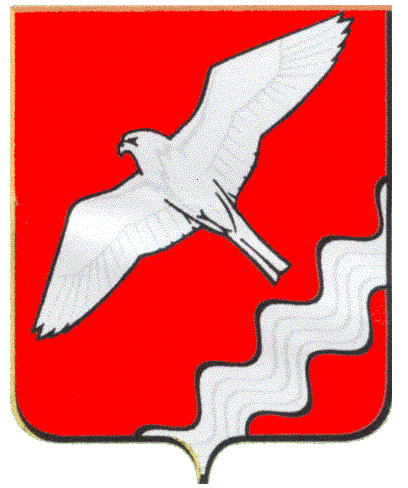 ДУМА МУНИЦИПАЛЬНОГО ОБРАЗОВАНИЯ КРАСНОУФИМСКИЙ ОКРУГ СОРОКОВОЕ ЗАСЕДАНИЕ ПЯТОГО СОЗЫВАРЕШЕНИЕот 24 сентября 2015 г.  № 345 г. КрасноуфимскРассмотрев протест Красноуфимского межрайонного прокурора от 27.08.2015 № 02-01-15/4, руководствуясь статьей 22 Устава Муниципального образования Красноуфимский округ, Дума Муниципального образования Красноуфимский округРЕШИЛА:         1.  Внести в  административный регламент по проведению проверок органами муниципального контроля в Муниципальном образовании Красноуфимский округ, утвержденный решением Думы Муниципального образования Красноуфимский округ от 24.06.2010г. № 327  следующее изменение:1.1 в пункте 6.3 регламента после слов «малых предприятий» добавить слова «не более чем на пятьдесят часов».2.  Опубликовать настоящее решение в газете «Вперед».3. Контроль за исполнением настоящего Решения возложить на постоянную комиссию по вопросам местного самоуправления и правовому регулированию (Алешина Н.В.).Глава Муниципального образованияКрасноуфимский округ                                                                О.В. РяписовО внесении изменений в административный регламент по проведению проверок органами муниципального контроля в Муниципальном образовании Красноуфимский округ